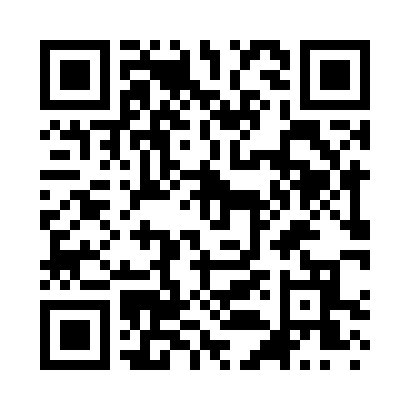 Prayer times for Green Island, Iowa, USAMon 1 Jul 2024 - Wed 31 Jul 2024High Latitude Method: Angle Based RulePrayer Calculation Method: Islamic Society of North AmericaAsar Calculation Method: ShafiPrayer times provided by https://www.salahtimes.comDateDayFajrSunriseDhuhrAsrMaghribIsha1Mon3:465:291:055:088:4110:252Tue3:475:301:065:088:4110:243Wed3:475:301:065:088:4110:244Thu3:485:311:065:098:4010:235Fri3:495:321:065:098:4010:236Sat3:505:321:065:098:4010:227Sun3:515:331:065:098:3910:218Mon3:525:341:075:098:3910:219Tue3:535:341:075:098:3910:2010Wed3:545:351:075:098:3810:1911Thu3:555:361:075:098:3810:1812Fri3:565:371:075:098:3710:1713Sat3:575:371:075:098:3710:1614Sun3:595:381:075:098:3610:1515Mon4:005:391:075:088:3510:1416Tue4:015:401:075:088:3510:1317Wed4:025:411:085:088:3410:1218Thu4:045:421:085:088:3310:1119Fri4:055:431:085:088:3210:1020Sat4:065:431:085:088:3210:0821Sun4:085:441:085:088:3110:0722Mon4:095:451:085:078:3010:0623Tue4:105:461:085:078:2910:0524Wed4:125:471:085:078:2810:0325Thu4:135:481:085:078:2710:0226Fri4:155:491:085:068:2610:0027Sat4:165:501:085:068:259:5928Sun4:175:511:085:068:249:5729Mon4:195:521:085:058:239:5630Tue4:205:531:085:058:229:5431Wed4:225:541:085:058:219:53